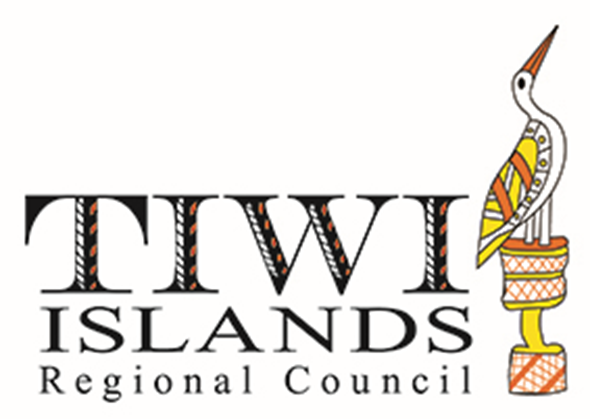 Section ETender Return SchedulesContract for Audit ServicesAll tenders for this Contract must be lodged through the Tiwi Islands Regional Council electronic tender portal https://www.tenderlink.com/tiwiislands/All queries regarding the tender to be directed through the forum available on the Tenderlink siteForm 1		Tender Form – Formal OfferAll Tenderers are required to complete the following table:* Include details of both the trust and its trustee, including a copy of the Trust Deed and all amendments to it.The Tenderer named above, hereby offers to provide Goods, Works and/or Services in accordance with:Conditions of Tendering;Conditions of Contract;Any addenda to the above;This Tender including all its schedules.The Tenderer also acknowledges that if it is the successful tenderer, the details from these Tender Return Schedules shall be incorporated into the Conditions of Contract and the Tenderer shall be required to execute a formal contract in those terms.The Tenderer warrants and represents that:It has fully acquainted itself with all of the documents referred to in the Tender and all matters relating there to;Agrees to be bound by the Conditions of Tendering;All of the information provided in its tender is true and correct;It has made its own enquires and investigations and has had the opportunity to obtain professional advice and all other relevant information so as to inform itself of all risks and contingencies which may affect its tendered price; andIt has allowed for all such risks and contingencies in its tender price.Tenderer to sign and return any amendments issued during the tender period (if any) in confirmation of their receipt.Conflicts of interestIf ‘Yes’, as an attachment to this declaration the Tenderer shall detail the area in which that conflict or potential conflict does or may arise and provide details of strategies for preventing conflicts of interest.Contact person for enquiries about this tender(Attach details, as required)Form 2	 Tender PricesPlease provide the total cost (excluding GST) of the goods and services to the Tiwi Islands Regional Council.Include clearly labelled attachments if required.Form 3 	Details of Tenders Proposed Sub-ContractorsProvide details of all sub-contractors you propose to use in the contract, including CAL Registration if available.(Attach extra page(s) if insufficient space)Form 4 	Statement of ConformityThe Tenderer is to signify whether or not its Tender conforms in all respects to the requirements of the Tender Documents by indicating below:If the Tender does not conform to all the requirements of the Tender Documents, the Tenderer must list below all areas of non-conformity and the reasons therefore, and must value each area of non-conformity so that, in the event such non-conformity is deemed acceptable, the comparative tender price can be adjusted accordingly. If any non-conformity is not priced and/or is determined to be unacceptable, the Tender may not be further considered.Form 5 	Collusive Tendering – Statutory DeclarationI, ............................................................. (Full name), .....................…….……........................ (Position)of ……………………..............................................………………………………………………. (Name of Tenderer)..............................….......................................…………………………………………………...... (Address of Tenderer)do solemnly and sincerely declare that:DefinitionsIn this Statutory Declaration:‘Bidders’ means any tenderers for the Contract and includes the Tenderer;‘The Contract’ means the Contract to which this Tender and Statutory Declaration pertains;‘Industry Association’ means any organisation of which bidders are members;‘The Tenderer’ means (insert name of company, other body corporate, firm, or individual);‘Tender Price’ means the amount or amounts indicated by a Bidder as the lowest amount or amounts for which that Bidder is prepared to perform the Contract.Introduction2.1	I hold the position of (insert title)of the Tenderer and am duly authorised to make this declaration on its behalf.2.2	I make this declaration on behalf of the Tenderer and on behalf of myself.No Knowledge of Tender PricesPrior to the Tenderer submitting its tender for the Contract, neither the Tenderer, nor any of its employees or agents, had knowledge of the Tender Price, or proposed Tender Price, of any Bidder (other than the Tenderer) who submitted, or proposed to submit, a tender for the Contract.Disclosure of Tender PriceNeither the Tenderer, nor any of its employees or agents has disclosed nor will they disclose prior to the Closing Date the Tenderer’s Tender Price to:4.1	any other Bidder who has submitted or will submit a Tender for the Contract;4.2	any other person, company, body corporate, or firm proposing to submit a Tender for the Contract;4.3	any person or organisation connected or associated with a Bidder, person, company, body corporate, or firm of a kind referred to in Clauses 4.1 or 4.2.Provision of InformationExcept as stated herein, neither the Tenderer, nor any of its employees or agents, has provided or will provide information to:5.1	any other Bidder who has submitted or will submit a Tender for the Contract;5.2	any other person, company, body corporate, or firm proposing to submit a Tender for the Contract; or5.3	any other person, company, body corporate, or firm for the purpose of assisting in the preparation of a tender for the Contract.Exceptions:Genuine CompetitionThe Tenderer is genuinely competing for the Contract.Industry Association AgreementsNeither the Tenderer, nor any of its employees or agents, has entered into any contract, agreement, arrangement or understanding, other than as disclosed to the Council in the Tenderer’s Tender, that the successful Bidder for the Contract will pay any money to, or provide any other benefit or other financial advantage to, an Industry Association in respect of the Contract.Unsuccessful Tenderers’ FeesNeither the Tenderer, nor any of its employees or agents, has entered into any contract, agreement, arrangement or understanding that the successful Bidder for the Contract will pay any money to, or provide any other benefit or other financial advantage to, any other Bidder who unsuccessfully tendered for the Contract.Qualifications to TendersNeither the Tenderer, nor any of its employees or agents, has entered into any contract, agreement, arrangement or understanding that Bidders for the Contract would include an identical or similar condition or qualification in their Tenders for the Contract if any such condition or qualification is included in the Tenderer’s Tender.This declaration is true and I know it is an offence to make a statutory declaration knowing it is false in a material particular.AND I make this solemn declaration conscientiously believing the same to be true and by virtue of the provisions of the Oaths, Affidavits and Declarations Act.Declared at 	,)in the	,)this 	 day of 	20….)(Signature of person making the declaration)In the presence of ___________________ Signature of witness (this may be any adult person)Witness to print his or her full name __________________. Witness address or telephone number_____________.Form 6 	Financial DetailsTenderer’s bank:Form 7 	InsurancesTenderer to provide details of insurance currently held by it and any proposed subcontractor(s) which would be extended to provide cover for work under the Contract.(Attach Certificates of Currency or other verification of the above insurances)Form 8 	Local Industry ParticipationCouncil wishes to:Support local business with provision of opportunity to provide goods / services;Stimulate the local economy both directly and indirectly;Utilise existing knowledge and supply chains available locally; andIncrease the skill(s) base locally through training opportunities. To ensure maximum exposure and opportunity for local industry / business, tenderers must provide detail on the following: Proposed economic and social contribution to the Darwin region; Details of the local sub-contractors and local suppliers of goods and services;Identification of employment agencies and local training strategies; Identification and commitment to reporting on local participation and expenditure throughout the project (annually); Establishment of local industry participation goals and key outcomes with measurable key performance indicators (KPI’s);Subcontractor / supplier substitution policy.Form 9 	RefereesProvide at least three (3) referees who can attest to the Tenderer’s capabilities in undertaking the contract.Note:	Council reserves the right to make its own independent enquiries.Form 10	Schedule of Works and Completion DatesTenderers are required to provide a proposed schedule of works and completion dateForm 11	 Details of Previous Experience(Attach any supporting documentation)Form 12	 Details of Indigenous ParticipationTiwi Islands Regional Council is an indigenous employer and promotes the employment and training of indigenous workers. Please outline indigenous participation in this tender.(Attach any supporting documentation)Form 13	 CAL Registration(Attach any supporting documentation)Form 14	 Details of Current Commitments(Attach any supporting documentation)TENDER NO:T04-20-21CONTACT INFORMATION: Superintendent: Bala DonepudiTelephone:08 8919 0403Email:bala.donepudi@tiwiislands.nt.gov.auTENDER CLOSING INFORMATION:Date:Friday, 23 April 2021Time:9:00 am Central Standard TimeContract no.:Contract no.:Contract no.:Contract no.:Project:Tenderer:Tenderer:Tenderer:Tenderer:Registered office address:Registered office address:Registered office address:Registered office address:Registered office address:Registered office address:Business address:Business address:Business address:Business address:Telephone:Telephone:Telephone:Facsimile:Facsimile:Facsimile:Facsimile:Email:Email:Legal structureNameAustralian Company Number (ACN)Australian Business Number (ABN)Company Trust *IndividualPartnershipTenderer confirms amendments have been signed and returned:Tenderer confirms amendments have been signed and returned:Signature:The Tenderer shall confirm whether there exists any interests, relationships (including those 
of family members and employees) or clients that may or do give rise to a conflict of interest:	Yes 	No Executed by Authorised Officer of Tenderer who has delegated authority to enter into a contract:Executed by Authorised Officer of Tenderer who has delegated authority to enter into a contract:Executed by Authorised Officer of Tenderer who has delegated authority to enter into a contract:Executed by Authorised Officer of Tenderer who has delegated authority to enter into a contract:Signature:Name and Title:Date:Signature of witness:Name of witness:Date:Name:Position:Address:Telephone:Mobile:Email:Does the Tender conform?Yes 	No Area of non-conformity and reasonValue of non-conformity ($)Full Trading Name:Branch:Address:Contact person:TitleTelephone:FacsimileFacsimileFacsimileInsurance TypePolicy No.Extent Of CoverExtent Of CoverExpiry DateName Of InsurerInsurance TypePolicy No.PerIncident$AInAggregate$AExpiry DateName Of InsurerPublic LiabilityWorkers CompensationFirst refereeFirst refereeFirst refereeFirst refereeCompany Name:Address:Contact Person:Telephone:Facsimile:Second refereeSecond refereeSecond refereeSecond refereeCompany Name:Address:Contact Person:Telephone:Facsimile:Third refereeThird refereeThird refereeThird refereeCompany Name:Address:Contact Person:Telephone:Facsimile: